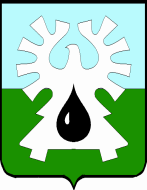 ГОРОДСКОЙ ОКРУГ УРАЙХАНТЫ-МАНСИЙСКОГО АВТОНОМНОГО ОКРУГА – ЮГРЫДУМА ГОРОДА УРАЙПРОТОКОЛвнеочередного заседания Думы города Урай седьмого созыва01.07.2022                                                                                                           №114-30 час.Председательствующий: Миникаев Р.Ф.  – исполняющий обязанности председателя Думы города Урай.  Приняли участие На заседании присутствует 12 депутатов, имеется 1 доверенность отсутствующего депутата (прилагается).  Внеочередное первое  заседание Думы города Урай седьмого созыва является правомочным.На заседании присутствовали:В период с 24.06.2022 по 30.06.2022 Думой города Урай в заочной форме принято решение Думы города Урай №72 от 30.06.2022 «Об изменении границ территории территориального общественного самоуправления»;Результат голосования: «за» - 11, не приняли участие в голосовании - 9 (решение и лист опроса прилагаются).Председательствующий: Предложил депутатам Думы принять проект повестки внеочередного первого заседания Думы города Урай за основу. Поставил предложение на голосование.РЕШИЛИ: Принять проект повестки внеочередного первого заседания Думы города Урай седьмого созыва за основу.Результат голосования: единогласно. Председательствующий: Поставил на голосование предложение об утверждении повестки внеочередного первого заседания Думы города Урай седьмого созыва в целом. РЕШИЛИ: Утвердить повестку внеочередного первого заседания Думы города Урай седьмого созыва в целом:Результат голосования: единогласно. РЕШИЛИ: Утвердить регламент работы внеочередного первого заседания Думы города Урай: -  докладчику по  вопросам повестки -  до  10 минут;-  выступающим в прениях - до 3 минут;-   провести заседание Думы  без перерыва.Результат голосования: единогласно.Баев С.А. председатель комиссии по бюджету озвучил решение комиссии.Председательствующий                                                               Р.Ф. Миникаев  депутаты:    Анваров И.Р.,Баев С.А.,Борисова А.В.,Будункевич И.Д.,Бусарева Е.А.,Гайсин И.Г., Жуков Е.В.,Кочемазов А.В.,Насибуллин Л.Ф.,Овденко Н.Б.,Ребякин Е.А.Отсутствовали депутаты:Бабенко А.В. - уважительная причина, без доверенности,Акчурин М.Р. - уважительная причина, без доверенности,Величко А.В. - уважительная причина, без доверенности,Жигарев Е.В. - уважительная причина, без доверенности, Кукушкин А.В. - уважительная причина, без доверенности,Мунарев И.С. - уважительная причина, без доверенности,Павликов Д.Н.- уважительная причина, без доверенности, Сафонов А.Н. - уважительная причина (доверенность Миникаеву Р.Ф.). Ашихмин А.Ю. -исполняющий обязанности главы города Урай,Новосёлова С.П. -заместитель главы города Урай, Якименко А.П.-прокурор города Урай, Зорина Л.В.-исполняющий обязанности председателя Комитета по финансам администрации города Урай, Мядель И.А.- председатель контрольно-счетной палаты города Урай, Куницина М.С.-начальник правового управления администрации города Урай,Иноземцева Н.М.-пресс-секретарь председателя Думы города Урай,Наумова Н.В.-специалист – эксперт аппарата Думы города Урай, Филатова В.В.-специалист –эксперт аппарата Думы города Урай.СЛУШАЛИ:О повестке внеочередного первого заседания Думы города Урай седьмого созыва.О повестке внеочередного первого заседания Думы города Урай седьмого созыва.Докладчик:Миникаев Рустам Фаритович, исполняющий обязанности председателя Думы города Урай.О внесении изменений в бюджет городского округа Урай Ханты-Мансийского автономного округа – Югры на 2022 год и на плановый период 2023 и 2024 годов.О предложениях о внесении изменений в муниципальные программы на плановый период 2023 и 2024 годов. Докладчик: Новосёлова Светлана Петровна, заместитель главы города Урай.  Разное. СЛУШАЛИ:О регламенте работы внеочередного первого заседания Думы  города Урай.О регламенте работы внеочередного первого заседания Думы  города Урай.Докладчик:Миникаев Рустам Фаритович, исполняющий обязанности председателя Думы города Урай.СЛУШАЛИ 1:О внесении изменений в бюджет городского округа Урай Ханты-Мансийского автономного округа – Югры на 2022 год и на плановый период 2023 и 2024 годов.О предложениях о внесении изменений в муниципальные программы на плановый период 2023 и 2024 годов. Докладчик: Новосёлова Светлана Петровна, заместитель главы города Урай. РЕШИЛИ:1. Принять проект решения в целом.Результат голосования: единогласно.2. Информацию о предложениях о внесении изменений в муниципальные программы на плановый период 2023 и 2024 годов принять к сведению.Результат голосования: единогласно. (Решения прилагаются)СЛУШАЛИ 2:Разное. 